 Odstoupení od kupní smlouvy do 14 dnů uzavřené přes 
internetový obchod U Džoudyho  Odstoupení od kupní smlouvy do 14 dnů uzavřené přes 
internetový obchod U Džoudyho Ano, spol. s r. o.Internetový obchod „U Džoudyho"Jugoslávská 7/670120 00  Praha 2IČ: 15271153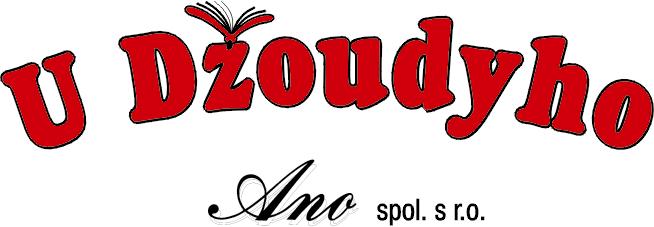 Ano, spol. s r. o.Internetový obchod „U Džoudyho"Jugoslávská 7/670120 00  Praha 2IČ: 15271153Jméno:

Příjmení:

Adresa:

Email:Jméno:

Příjmení:

Adresa:

Email:Datum nákupu:Datum odstoupení od slmouvy:Číslo daňového dokladu:Číslo objednávky:Zboží:Zboží:Prohlášení spotřebitele:Prohlášení spotřebitele:Podpis spotřebitele:Podpis zástupce organizace:Vyjádření dodavatele:Vyjádření dodavatele: